目　　　　次　統計トピックス　●大阪府職員採用試験の実施状況等について大阪府人事委員会事務局任用審査課	1●教職員統計研修講座について大阪府総務部統計課	5　毎月の統計調査結果　人　口	大阪府毎月推計人口　平成27年６月１日現在　	9物　価	大阪市消費者物価指数の動き　平成27年６月速報	11労　働	大阪の賃金、労働時間及び雇用の動き　平成27年４月月報	13工　業	大阪の工業動向　　平成27年４月速報	15　今月の統計表　	17　統計資料室情報コーナー　新着資料のご案内	28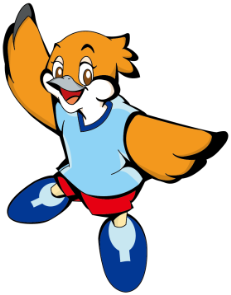 月刊大阪の統計２０１５年（平成２７年）７月　No.７９７２０１５年（平成２７年）７月　No.７９７